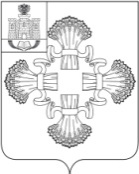 Муниципальное образование – город МценскМуниципальное бюджетное общеобразовательное учреждение города Мценска«Средняя общеобразовательная школа № 9»ПРИКАЗ31.08.2023 г.									 №  ____г. МценскОб утверждении Дорожной картыпо повышению качества знаний обучающихся в рамках проведения  всероссийских проверочных работ               В целях повышения качества знаний обучающихся в рамках проведения всероссийских проверочных работ в МБОУ г. Мценска «Средняя школа № 9»  в 2023 – 2024 учебном году приказываю:1. Утвердить Дорожную карту по повышению качества знаний обучающихся в рамках проведения всероссийских проверочных работ в МБОУ г. Мценска «Средняя школа № 9»  в 2023 – 2024 учебном году (Приложение к приказу). 2. Фатневой М.Н., Ильиновой Ю.В,:2.1.  разместить на сайте МБОУ г. Мценска «Средняя школа № 9» Дорожную карту по повышению качества знаний обучающихся в рамках проведения всероссийских проверочных работ;2.2. в течение года обеспечить реализацию Дорожной карты по повышению качества знаний обучающихся в рамках проведения всероссийских проверочных работ в МБОУ г. Мценска «Средняя школа № 9».Директор                               В.В. ПоляковаС приказом ознакомлены:Фатнева М.Н. _______________________Ильинова Ю.В.______________________Приложение к приказу от 31.08.2023 г. №__Дорожная картапо подготовке к ВПР-2024 обучающихся МБОУ г. Мценска «Средняя школа № 9» ЦЕЛЬ:Реализация  ООП НОО, ООП ООО, ООП СОО, направленная на повышение качества общего образования на уровне образовательной организации и качественную подготовку обучающихся к всероссийским проверочным работам.ЗАДАЧИ:Контролирующая. Выявление состояния знаний и умений учащихся, уровня их умственного развития, изучение степени усвоения приемов познавательной деятельности, навыков рационального учебного труда. Сравнение планируемого результата с действительным, установление эффективности используемых методов, форм и средств обучения.Обучающая. Совершенствование знаний и умений, их обобщение и систематизация. Школьники учатся выделять главное, основное в изучаемом материале. Проверяемые знания и умения становятся более ясными и точными.Диагностическая. Получение информации об ошибках и пробелах в знаниях и умениях и порождающих их причинах. Результаты диагностических проверок помогают выбрать более интенсивную методику обучения, а также уточнить направление дальнейшего совершенствования методов и средств обучения.Прогностическая. Получение опережающей информации: достаточно ли сформированы конкретные знания, умения и навыки для усвоения следующей порции учебного материала. Результаты прогноза используют для создания модели дальнейшего поведения учащегося, допускающего сегодня ошибки данного типа или имеющего определенные пробелы в системе приёмов познавательной деятельности. Развивающая. Стимулирование познавательной активности учащихся. Развитие их речи, памяти, внимания, воображения, воли, мышления.Ориентирующая. Получение информации о степени достижения цели обучения отдельным учеником и классом в целом. Ориентирование учащихся в их затруднениях и достижениях. Вскрывая пробелы, ошибки и недочеты, указывать направления приложения сил по совершенствованию знаний и умений.ВиддеятельностиМероприятияОтветственныеАВГУСТАВГУСТАВГУСТОрганизационно-методическаяработа1.Анализ итогов ВПР за 2022-2023 учебный год.Зам директора, методист,руководители ШМО Организационно-методическаяработа2.Обсуждение учебной литературы и дополнительных  материалов по подготовке к ВПР.Зам директора, методист,руководители ШМО СЕНТЯБРЬСЕНТЯБРЬСЕНТЯБРЬОрганизационно-методическаяработаОрганизация выполнения заданий обучающимися по предметам в рамках урочной и внеурочной деятельности для подготовки к ВПР Зам директора, методист,учителяРабота с родителямиИндивидуальные консультации родителей.Классные руководителиРабота с педагогическим коллективом1. Информирование о нормативно-правовой базе проведения ВПРЗам директора, методист, учителяРабота с педагогическим коллективом2. Работа с классными руководителями по проблемам «Контроль успеваемости и посещаемости обучающихся», «Психологическая подготовка обучающихся к проведению ВПР»Зам директора, методист,педагоги-психологи, кл.руководителиОКТЯБРЬОКТЯБРЬОКТЯБРЬОрганизационно-методическаяработа1. Заседание творческих групп учителей «Организация работы в школе по вопросам подготовки к ВПР»Творческие группы учителей Организационно-методическаяработа2. Работа со слабоуспевающими.Зам директора, методист, учителяОрганизационно-методическаяработа3. Подготовка базы данных по обучающимся школы на электронном носителе.Зам директора, методистРабота с обучающимися Индивидуальное консультирование обучающихся.Учителя Работа с педагогическим коллективом1.  Заседание творческой группы учителей «Педагогические условия обеспечения качества проведения промежуточной аттестации в форме ВПР»Творческие группы учителей Работа с педагогическим коллективом2. Работа с классными руководителями по изучению индивидуальных особенностей обучающихся с целью выработки оптимальной стратегии подготовки к ВПР.Учителя, классные руководителиНОЯБРЬНОЯБРЬНОЯБРЬОрганизационно-методическаяработаИнструктивно-методическая работа с классными руководителями, обучающимися, родителями о целях и технологиях проведения ВПР Зам.директора,методистРабота с обучающимися1. Индивидуальное консультирование обучающихся.2. Организация работы с заданиями различной сложности.Учителя Работа с педагогическим коллективомИнформирование по вопросам подготовки обучающихся  к ВПР Зам.директора,методистДЕКАБРЬДЕКАБРЬДЕКАБРЬНормативные документыРазмещение информационного материала на официальном сайте школы Зам.директора,методистРабота с обучающимися1. Индивидуальные консультирования обучающихся.Учителя Работа с обучающимися2. Организация работы с заданиями различной сложности.Учителя Работа с педагогическим коллективомИндивидуальные беседы с учителями о подготовке к ВПР Зам.директора,методистЯНВАРЬЯНВАРЬЯНВАРЬРабота с обучающимися1. Индивидуальное консультирование обучающихся.2. Организация работы с заданиями различной сложностиУчителя Работа с педагогическим коллективом    Выступление педагога - психолога на заседании творческих групп учителей «Психологическое сопровождение ВПР»Зам.директора,методист, педагоги-психологиОрганизационно-методическаяработаМониторинг успеваемости обучающихся по предметам, выносимых на ВПР.Зам.директора,методистФЕВРАЛЬФЕВРАЛЬФЕВРАЛЬОрганизационно-методическаяработа1.Подготовка документации для проведения ВПР. 2. Подготовка и утверждение расписания ВПР, его размещение на информационном стенде и официальном сайте школы.Зам.директора,методистОрганизационно-методическаяработаПодготовка материалов (информационных, наглядных) к выступлению на родительских собранияхПедагоги-психологи, классные руководителиОрганизационно-методическаяработаПодготовка состава наблюдателей для осуществления наблюдения за процедурой ВПРЗам.директора,методистРабота с обучающимися1.Индивидуальное консультирование обучающихся.2.Организация работы с заданиями различной сложностиУчителя Работа с родителями1.Проведение родительского собрания, посвящённого вопросам подготовки обучающихся к ВПР2. Рекомендации по повышению уровня знаний обучающихся, ликвидации пробелов. Классные руководители, учителя МАРТМАРТМАРТРабота с обучающимисяИндивидуальное консультирование обучающихся.Учителя Организационно-методическаяработаПодготовка документации для проведения ВПРЗам.директора,методистНормативные документыПриказ о проведении ВПР Директор школы, зам.директора,методистРабота с педагогическим коллективомИнформационно-разъяснительная работа с педагогическим коллективом по процедуре проведения ВПР, объективной проверке работ. (Педсовет)Зам.директора,методистРабота администрацииПроведение ВПРДиректор школы, зам.директора,методистАПРЕЛЬАПРЕЛЬАПРЕЛЬРабота с обучающимисяИндивидуальное консультирование обучающихся.Учителя Организационно-методическаяработаПодготовка документации для проведения ВПРЗам.директора,методистРабота с педагогическим коллективомИнформационно-разъяснительная работа с педагогическим коллективом по процедуре проведения ВПР, объективной проверке работ. Зам.директора,методистРабота администрацииПроведение ВПРДиректор школы, Зам.директора,методистМАЙМАЙМАЙРабота с педагогическим коллективомРабота  по анализу проведения ВПР-2024Методист, зам.директора,руководители ШМО Работа с родителями и обучающимисяОзнакомление обучающихся и их родителей (законных представителей) с результатами ВПР Методист, зам.директора,кл.руководителиОрганизационно-методическаяработа1. Планирование работы по подготовке и проведению ВПР в 2024-2025 учебном году2. Подведение итогов учебного года, результаты промежуточной аттестации. Методист, зам.директора, руководители ШМО 